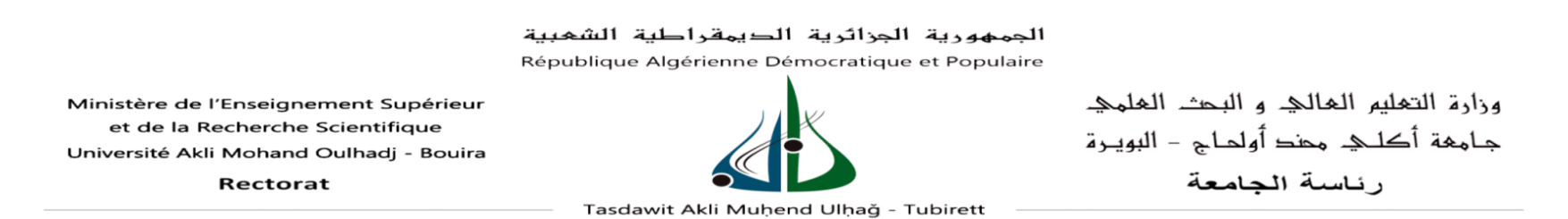 اللقب :                                                                                البويرة في :الاسم :الكلية :الوظيفة :الهاتف :                                                                                الى السيد/    رئيس لجنة الخدمات الاجتماعية                                                                                      لجامعة البويرةالمــوضوع : طلب منحة مولود                 يشرفني ان اتقدم أمام سيادتكم المحترمة  بالطلب المبين أعلاه   . أعلمكم أنني رزقتي  بمولود بتاريخ : .................................................................................................   لمسمى بــــــــ..............................................................................................................                                  في انتظار ردكم تقبلوا مني فائق التقدير والاحترامالمرفقات : - شهادة ميلاد الولود                                                              موجود /  غير موجود- شهادة عائلية                                                                      موجود /  غير موجود            قرار اللجنة :                                                                                                     امضاء المعني.